Сольфеджио 3 класс 31 марта – 2 смена, 1 апреля – 1 сменаЗнать знаки в пройденных тональностях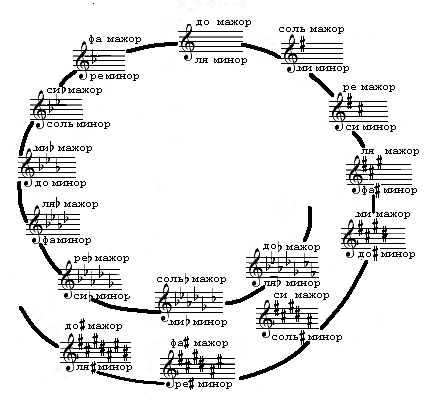 Тональность фа-диез минор гармонический – петь Метроритм 4/4          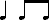 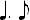 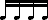 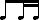 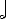 Расставить тактыДирижировать и проговаривать длительности на слог «та»Хлопать и проговаривать на слоги (половинная «та-а»; четверть «та»; восьмые «ти-ти»; шестнадцатые «ти-ри-ти-ри»; четверть с точкой и восьмая «та-а-ти»; восьмая и две шестнадцатые «ти-ти-ри») Одноголосие (проговаривать ритмический рисунок с дирижированием, петь с дирижированием, знать тональность номера)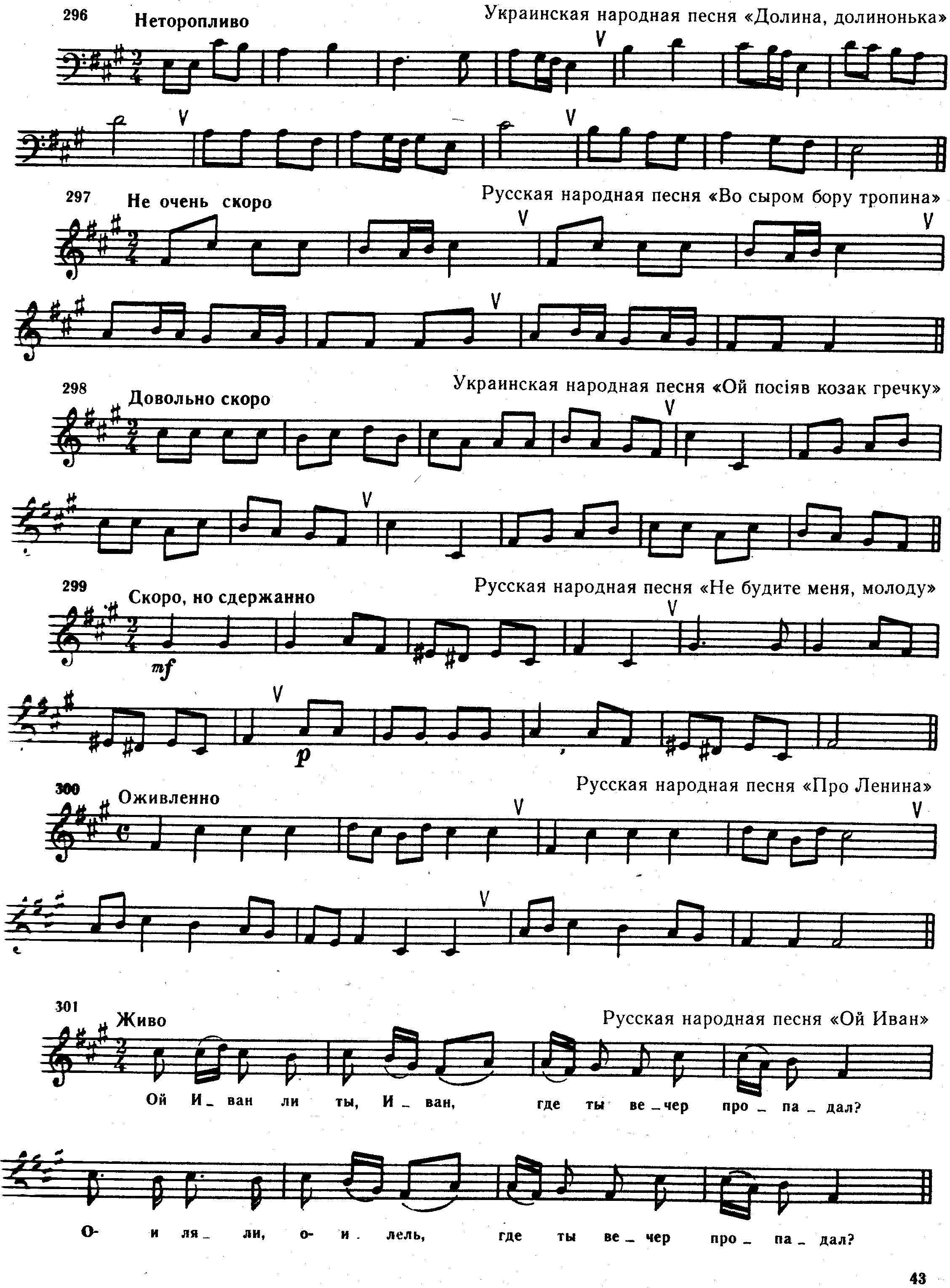 Знать количество тонов и полутонов в пройденных интервалах:Строить на фортепиано м.3 от «чистых» звуковЗнать пройденную тему «Тоническое трезвучие и его обращение»:Трезвучие – аккорд, состоящий из трех звуков, расположенных по терциям.Тоническое трезвучие строится на I ступени, обладает устойчивой функцией. Тоника обычно начинает музыкальное развитие и заканчивает его. Обозначается 53, так как от нижнего звука до верхнего – квинта, от нижнего звука до среднего – терция. Состоит из терции и терции (3+3).  Обращение – перенос нижнего звука на октаву вверх.Трезвучие имеет два обращения:Секстаккорд, обозначается – 6, так как между его крайними звуками – секста. Секстаккорд состоит из терции и кварты (3+4). В этом положении трезвучия нижним звуком является терцовый тон (III ступень).Квартсекстаккорд, обозначается 64, так как от нижнего звука до среднего – кварта, от нижнего звука до верхнего секста. Состоит из кварты и терции (4+3). Это положение трезвучия, в котором нижним звуком является квинтовый тон (V ступень).Т53       б.3 + м.3Т6        м.3 + ч.4Т64       ч.4 + б.3Построить в тетради Т53 и его обращения в тональности си минор.м.2 – ½ тонам.3 – 1 ½ тонаб.2 – 1 тонб.3 – 2 тона